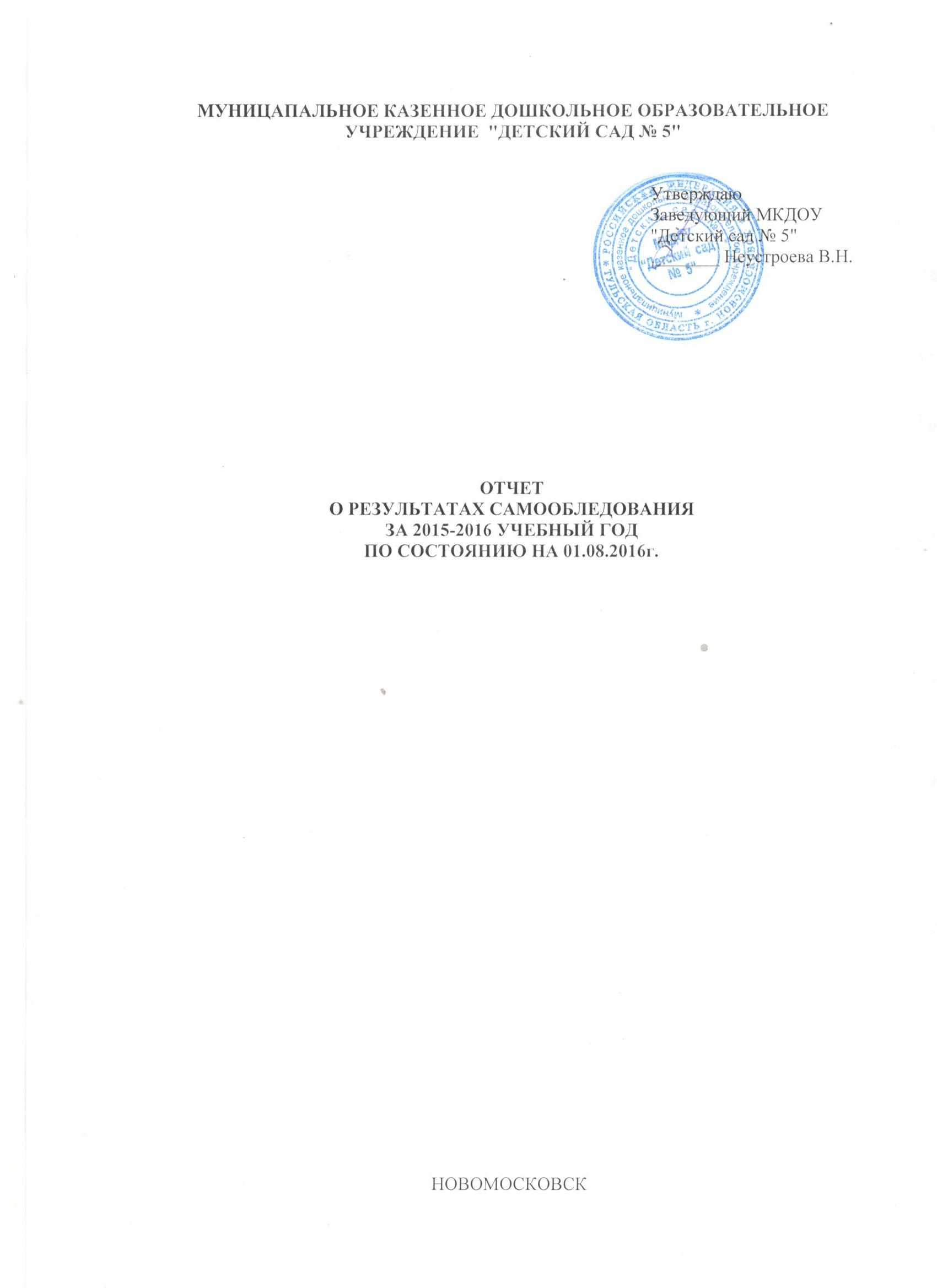 Основание проведения:- приказ Министерства образования и науки РФ от 14.06.2013 № 462 «Об утверждении Порядка проведения самообследования образовательной организацией»- приказ Министерства образования и науки РФ от 10.12.2013 № 1324 «Об утверждении показателей деятельности образовательной организации, подлежащей самообследованию».АНАЛИТИЧЕСКАЯ ЧАСТЬ       Целями проведения самообследования является обеспечение доступности и открытости информации о деятельности МКДОУ.       В процессе самообследования были проведены оценка образовательной деятельности, системы управления МКДОУ, содержания и качества подготовки воспитанников, организация образовательного процесса, анализ движения воспитанников, качества кадрового, учебно-методического, информационного обеспечения, материально-технической базы, функционирования внутренней системы оценки качества образования, анализ показателей деятельности дошкольного учреждения.ОБЩИЕ ХАРАКТЕРИСТИКИ УЧРЕЖДЕНИЯЗдание МКДОУ «Детский сад № 5» типовое, двухэтажное, расположено вблизи  ООО "Новомосковскогнеупор"  по адресу 301652, Тульская область, город Новомосковск, улица Аварийная, д.12-а.   В детском саду функционируют 3 разновозрастные группы  для организации  полноценной  образовательной деятельности и отдыха воспитанников, музыкальный зал, совмещённый с физкультурным залом, изолятор, медицинский кабинет, пищеблок, подсобные и административные помещения.         Территория Учреждения озеленена насаждениями по всему периметру.Учреждение переоформила  бессрочную лицензию на право оказания образовательной услуги: серия 71Л01,  № 0001245 , дата выдачи  07.10.2014г.Детский сад  расположен на окраине населенного пункта, рядом находится  МКОУ "СОШ № 11".  Учреждение  доступно  для   городского   общественного    автотранспорта.    Освещение деятельности учреждения осуществляется посредством собственного сайта учреждения mdou5-nsk.ucos.ru.  На сайте в соответствии с Уставом учреждения и законом   «Об образовании в РФ» представлена следующая информация об учреждении:-о дате создания учреждения, его  структуре, -о реализуемых программах, -о персональном составе педагогических работников,  -о материально-техническом обеспечении,- о поступлении  и расходовании финансовых и материальных средств  по итогам финансового года, -информация об образовательной деятельности,-копии лицензии,  утвержденной бюджетной сметы,-анонсы, итоги   и материалы праздников,   конкурсов-материалы    по вопросам воспитания и образования детей дошкольного возраста. Сайт ДОУ: http://mdou5-nsk.ucoz.ru.  Е-mail: mdou5@kobra-net.ruРежим работы ДОУ  - Понедельник- пятница 7.30-17.30 - работа всех группПостановка детей в очередь в ДОО осуществляется посредством электронной системы через САЙТ министерства образования Тульской области (с 1 июня .), адрес сайта: доу.туладетсад.рф/dou.tuladetsad.ru.  Зачисление воспитанников в учреждение происходит в порядке электронной очереди,  обязательными документами для зачисления ребенка в организацию  являются: направление и медицинское заключение   врача, заявление родителя (законного представителя). Согласно Постановлению администрации МО г. Новомосковск от 10.12.2013 года за дошкольным образовательным учреждением закреплена территория, проживающие на ней дети дошкольного возраста пользуются приоритетом при получении места в ДОУ.            МКДОУ подотчетен в своей деятельности Учредителю. Учредителем МКДОУ является администрация муниципального образования город Новомосковск. Все отношения между МКДОУ «Детский сад № 5» и учредителем строятся на основании Договора «О взаимоотношении образовательного учреждения с учредителем».Основной целью детского сада является воспитание ребенка физически здорового, всесторонне развитого, инициативного, с чувством собственного достоинства.          Основные задачи МКДОУ № 5:Охрана и укрепление физического  и психического здоровья воспитанников;Обеспечение познавательно – речевого, социально – личностного, художественно – эстетического и физического развития воспитанников;Воспитание с учетом возрастных категорий детей уважения к правам и свободам человека, любви к Родине, семье и природе;Взаимодействие с семьями детей для обеспечения полноценного развития воспитанников;Осуществление необходимой коррекции недостатков в физическом и (или) психическом развитии воспитанников.        Взаимодействие ДОО с социальной средой подразумевает, прежде всего, сотрудничество с социальными институтами.  1.1. Структура и количество групп.В Учреждении функционируют три группы общеразвивающей направленности в режиме сокращенного дня (10 - часового пребывания): - разновозрастная группа детей раннего возраста, от 1 до 3 лет (10 - часового пребывания) – 15 детей;- разновозрастная группа  детей, от 3 лет до 5 лет (10 - часового пребывания) – 22 ребенка ;- разновозрастная группа детей , от 5 лет до 7 лет (10 - часового пребывания) – 21 человек.По запросам родителей в Учреждении организована одна разновозрастная группа кратковременного пребывания воспитанников (по присмотру и уходу за детьми). Она формируется из общего контингента воспитанников и работает по гибкому графику.Вывод: комплектование МКДОУ воспитанниками осуществляется в соответствии с административным регламентом предоставления муниципальной услуги «Прием заявлений, постановка на учет и зачисление детей в образовательные учреждения, реализующие основную общеобразовательную программу дошкольного образования», Порядком организации и осуществления образовательной деятельности по основным общеобразовательным программам дошкольного образования.2. Особенности организации и оценка образовательной деятельности.Основной целью деятельности, для которой создана Образовательная организация, является осуществление образовательной деятельности по образовательным программам дошкольного образования.Основными видами деятельности Образовательной организации в соответствии с лицензией являются:-образовательные услуги по реализации образовательным программам дошкольного образованияОрганизация образовательного процесса в Образовательной организации осуществляется в соответствии с образовательной программой муниципального казенного дошкольного образовательного учреждения  «Детский сад  № 5».Образовательная программа направлена на разностороннее развитие детей дошкольного возраста с учетом их возрастных и индивидуальных особенностей, в том числе достижение детьми дошкольного возраста уровня развития, необходимого и достаточного для успешного освоения ими образовательных программ начального общего образования, на основе индивидуального подхода к детям дошкольного возраста и специфичных для детей дошкольного возраста видов деятельности.Освоение образовательной программы не сопровождается проведением промежуточных аттестаций и итоговой аттестации воспитанников. Образовательная программа разработана в соответствии со следующими принципами:1. Поддержка разнообразия детства. Современный мир характеризуется возрастающим многообразием и неопределенностью, отражающимися в самых разных аспектах жизни человека и общества. Многообразие социальных, личностных, культурных, языковых, этнических особенностей, религиозных и других общностей, ценностей и убеждений, мнений и способов их выражения, жизненных укладов особенно ярко проявляется в условиях Российской Федерации –государства с огромной территорией, разнообразными природными условиями, объединяющего многочисленные культуры, народы, этносы. Возрастающая мобильность в обществе, экономике, образовании, культуре требует от людей умения ориентироваться в этом мире разнообразия, способности сохранять свою идентичность и в то же время гибко, позитивно и конструктивно взаимодействовать с другими людьми, способности выбирать и уважать право выбора других ценностей и убеждений, мнений и способов их выражения. Принимая вызовы современного мира, Программа рассматривает разнообразие как ценность, образовательный ресурс и предполагает использование разнообразия для обогащения образовательного процесса. Организация выстраивает образовательную деятельность с учетом региональной специфики, социокультурной ситуации развития каждого ребенка, его возрастных и индивидуальных особенностей, ценностей, мнений и способов их выражения.2. Сохранение уникальности и самоценности детства как важного этапа в общем развитии человека. Самоценность детства –понимание детства как периода жизни значимого самого по себе, значимого тем, что происходит с ребенком сейчас, а не тем, что этот этап является подготовкой к последующей жизни. Этот принцип подразумевает  полноценное проживание ребенком всех этапов детства (младенческого, раннего и дошкольного детства), обогащение (амплификацию) детского развития.3. Позитивная социализация ребенка предполагает, что освоение ребенком культурных норм, средств и способов деятельности, культурных образцов поведения и общения с другими людьми, приобщение к традициям семьи, общества, государства происходят в процессе сотрудничества со взрослыми и другими детьми, направленногона создание предпосылок к полноценной деятельности ребенка в изменяющемся мире.4. Личностно-развивающий и гуманистический характер взаимодействия взрослых (родителей(законных представителей), педагогических и иных работников Организации) и детей. Такой тип взаимодействия предполагает базовую ценностную ориентацию на достоинство каждого участника взаимодействия, уважение и безусловное принятие личности ребенка, доброжелательность, внимание к ребенку, его состоянию, настроению, потребностям, интересам. Личностно-развивающее взаимодействие является неотъемлемой составной частью социальной ситуации развития ребенка в организации, условием его эмоционального благополучия и полноценного развития. 5. Содействие и сотрудничество детей и взрослых, признание ребенка полноценным участником (субъектом) образовательных отношений. Этот принцип предполагает активное участие всех субъектов образовательных отношений –как детей, так и взрослых –в реализации программы. Каждый участник имеет возможность внести свой индивидуальный вклад в ход игры, занятия, проекта, обсуждения, в планирование образовательного процесса,может проявить инициативу. Принцип содействия предполагает диалогический характер коммуникации между всеми участниками образовательных отношений. Детям предоставляется возможность высказывать свои взгляды, свое мнение, занимать позицию и отстаивать ее, принимать решения и брать на себя ответственность в соответствии со своими возможностями. 6. Сотрудничество Организации с семьей. Сотрудничество, кооперация с семьей, открытость в отношении семьи, уважение семейных ценностей и традиций, их учет в образовательной работе являются важнейшим принципом образовательной программы. Сотрудники Организации должны знать об условиях жизни ребенка в семье, понимать проблемы, уважать ценности и традиции семей воспитанников. Программа предполагает разнообразные формы сотрудничества с семьей как в содержательном, так и в организационном планах. 7. Сетевое взаимодействие с организациями социализации, образования, охраны здоровья и другими партнерами, которые могут внести вклад в развитие и образование детей, а также использование ресурсов местного сообщества и вариативных программ дополнительного образования детей для обогащения детского развития. Программа предполагает, что Организация устанавливает партнерские отношения не только с семьями детей, но и с другими организациями и лицами, которые могут способствовать обогащению социального и/или культурного опыта детей, приобщению детей к национальным традициям (посещение театров, музеев, освоение программ дополнительного образования), к природе и истории родного края; содействовать проведению совместных проектов, экскурсий, праздников, посещению концертов, а также удовлетворению особых потребностей детей, оказанию психолого-педагогической и/или медицинской поддержки в случае необходимости (центры семейного консультирования и др.). 8. Индивидуализация дошкольного образования предполагает такое построение образовательной деятельности, которое открывает возможности для индивидуализации образовательного процесса, появления индивидуальной траектории развития каждого ребенка с характерными для данного ребенка спецификой и скоростью, учитывающей его интересы, мотивы, способности и возрастно- психологические особенности. При этом сам ребенок становится активным в выборе содержания своего образования, разных форм активности. Для реализации этого принципа необходимы регулярное наблюдение за развитием ребенка, сбор данных о нем, анализ его действий и поступков; помощь ребенку в сложной ситуации; предоставление ребенку возможности выбора в разных видах деятельности, акцентирование внимания на инициативности, самостоятельности и активности ребенка.9. Возрастная адекватность образования. Этот принцип предполагает подбор педагогом содержания и методов дошкольного образования в соответствии с возрастными особенностями детей. Важно использовать все специфические виды детской деятельности (игру, коммуникативную и познавательно-исследовательскую деятельность, творческую активность, обеспечивающую художественно-эстетическое развитие ребенка),опираясь на особенности возраста и задачи развития, которые должны быть решены в дошкольном возрасте. Деятельность педагога должна быть мотивирующей и соответствовать психологическим законам развития ребенка, учитывать его индивидуальные интересы, особенности и склонности.10. Развивающее вариативное образование. Этот принцип предполагает, что образовательное содержание предлагается ребенку через разные виды деятельности с учетом его актуальных и потенциальных возможностей усвоения этого содержания и совершения им тех или иных действий, с учетом его интересов, мотивов и способностей. Данный принцип предполагает работу педагога с ориентацией на зону ближайшего развития ребенка (Л.С. Выготский), что способствует развитию, расширению как явных, так и скрытых возможностей ребенка.11. Полнота содержания и интеграция отдельных образовательных областей. В соответствии со Стандартом Программа предполагает всестороннее социально- коммуникативное, познавательное, речевое, художественно-эстетическое и физическое развитие детей посредством различных видов детской активности. Деление Программы на образовательные области не означает, что каждая образовательная область осваивается ребенком по отдельности, в форме изолированных занятий по модели школьных предметов. Между отдельными разделами Программы существуют многообразные взаимосвязи: познавательное развитие тесно связано с речевым и социально-коммуникативным, художественно-эстетическое–с познавательным и речевым и т.п. Содержание образовательной деятельности в одной конкретной области тесно связано с другими областями. Такая организация образовательного процесса соответствует особенностям развития детей раннего и дошкольного возраста.12. Инвариантность ценностей и целей при вариативности средств реализации и достижения целей Программы. Стандарт и Программа задают инвариантные ценности и ориентиры, с учетом которых Организация должна разработать свою основную образовательную программу и которые для нее являются научно-методическими опорами в современном мире разнообразия и неопределенности. При этом Программа оставляет за Организацией право выбора способов их достижения, выбора образовательных программ, учитывающих многообразие конкретных социокультурных, географических, климатических условий реализации Программы, разнородность состава групп воспитанников, их особенностей и интересов, запросов родителей (законных представителей), интересов и предпочтений педагогов и т.п. С целью создания целостности образовательного процесса, в начале учебного года был разработан  и утвержден режим пребывания детей на холодный период времени, а так же  разработано и утверждено расписание непосредственно образовательной деятельности с детьми от 1 до 7 лет.При их составлении учитывались требования основной общеобразовательной программы МКДОУ «Детский сад № 5»; СанПиН 2.4.1.3049-13 «Санитарно-эпидемиологические требования к устройству, содержанию и организации режима работы дошкольных образовательных организаций».Главнейшей задачей на 2015-2016 учебный год ставилась задача по созданию условий для обеспечения введения федерального государственного образовательного стандарта дошкольного образования (ФГОС ДО). Поставлены и другие, не менее важные задачи:- сохранение и укрепление здоровья детей;- развитие физических, интеллектуальных и личностных качеств;-формирование универсальных предпосылок учебной деятельности, предусматривающих обеспечение готовности ребенка к школе, необходимой и достаточной для освоения основной общеобразовательной программы начального общего образования на 2015-2016 год, которые можно в целом считать выполненными.         Учебный план на 2015-2016 учебный год составлен в соответствии с современными дидактическими, санитарными и методическими требованиями.При составлении плана учтены предельно допустимые нормы учебной нагрузки.         Образовательная деятельность осуществляется в процессе организации непрерывной образовательной деятельности, образовательной деятельности, осуществляемой в ходе режимных моментов, самостоятельной деятельности, взаимодействия с семьями воспитанников. Воспитательно – образовательный процесс в 2015-2016 учебном году был направлен на:- сохранение и укрепление физического и психического здоровья воспитанников; - развитие познавательно – речевых способностей детей; - социально – личностное развитие каждого ребенка с учетом его индивидуальных особенностей; - оказание помощи семье в воспитание детей; - максимальную реализацию потенциальных возможностей детей дошкольного возраста;        Со всеми воспитанниками дошкольного учреждения реализовывалась личностно – ориентированная модель организации воспитательно-образовательного процесса, состоящая из трех блоков:     Для решения поставленных задач был  составлен комплексный годовой план работы на 2015-2016 учебный год, где спроектирована вся организационно – управленческая, административно – хозяйственная, оздоровительно – профилактическая, методическая, организационно – педагогическая работа.           В течение учебного года в методическом кабинете организовывались постоянно действующие выставки новинок методической литературы, тематические выставки и по запросам педагогов по ФГОС ДО; оформлялись информационные стенды, разрабатывались буклеты.           Методическая работа в ДОУ направлена на оказание организационно-методической помощи педагогам в поисках эффективных методов работы с детьми, совершенствованию системы  комплексно-тематического планирования образовательного процесса с учетом содержания образовательных областей, повышение профессионального мастерства педагогов, распространение и внедрение передового педагогического опыта. В методическом кабинете созданы все условия для дифференцированной помощи педагогам в работе с детьми дошкольного возраста и повышения квалификации, профессионального мастерства. Методический кабинет доступен каждому педагогу, имеет удобный, гибкий график работы.В течение всего 2015-2016 учебного года педагоги МКДОУ продолжали повышать свой профессиональный уровень через разные формы повышения квалификации на уровне МКДОУ ( подробнее в разделе: кадровое обеспечение).На протяжении всего учебного года администрацией дошкольного учреждения  осуществлялось руководство образовательным процессом через заседания педагогов при заведующей где:- изучались нормативно-правовые документы, регламентирующие деятельность МКДОУ на современном этапе (документы представлены  на официальном сайте дошкольного учреждения); - планировалась работа на месяц;- подводились итоги работы за месяц;- рассматривались результаты контрольной деятельности и т.д. 	Большое внимание администрацией дошкольного учреждения в течение года уделялось распределению педагогической и методической нагрузки на воспитателей и специалистов МКДОУ с целью предотвращения перегрузки, снижающей необходимое индивидуальное внимание к воспитанникам, что могло бы негативно отразиться на благополучии и развитии детей. Итоговое анкетирование педагогов, которое прошло в мае 2016 г. выявило эффективность работы МКДОУ по повышению профессиональной компетентности педагогов, 85% педагогов удовлетворенны  деятельностью администрации по созданию психолого-педагогических условий.3.Структура и система управления образовательной организации Руководитель учреждения : с января  2003 г. - Неустроева Валентина Николаевна высшее педагогическое образование, педагогический стаж  46 лет). Органами самоуправления в ДОУ в соответствии с Уставом являются Общее собрание  работников ОО, которое действует  на основании Положения об Общем собрании работников, Педагогический совет , который действует на основании Положения о Педагогическом совете. Отношения ДОУ с родителями (законными представителями) воспитанников регулируются в порядке, установленном Федеральным Законом  «Об образовании в РФ», Уставом и договором об образовании.         На этом уровне решаются принципиальные по важности вопросы в жизни и деятельности детского сада: разработка перспектив развития учреждения, определение основных путей достижения избранных целей и т.д.  В течение 2015-2016 учебного года рассматривались самые разные вопросы жизнедеятельности детского сада:Принятие локальных актов учреждения:  по охране труда, оплате труда работников, взаимодействию с родителями, по питанию, по аттестации педагогов и др ;Принятие должностных инструкций согласно требованиям ФГОС ДО;Принятие коллективного договора на 2015 -2017гг.Организация работы контрактной службы учреждения, создание нормативной базы по вопросу закупок;Подготовка к приемке Учреждения на готовность к новому учебному году;Выдвижение сотрудников на награждение, аттестацию.Управление педагогической деятельностью осуществляется Педагогическим советом, действующим на основании Положения о педагогическом совете. В состав Педагогического совета входят все педагогические работники Учреждения. В 2015-2016 учебном году были проведены следующие педагогические советы:1.«Подведение итогов летней оздоровительной работы»;2. "Основные направления в работе в ДОУ на 2015-2016 учебный год";3. "Выпускник детского сада" (объединенный педсовет с учителями начальных классов с СОШ № 11);4. "Педагогическое взаимодействие";5.Итоговый. Подведение итогов за год. Подготовка ДОУ  к летней оздоровительной работе.           Особое место в Учреждении отводится методической работе, которая является связующим звеном между жизнедеятельностью педагогического коллектива и системой образования, основным назначением которой является создание коллектива единомышленников готовых к самообразованию и саморазвитию.  Методическую работу организует заместитель заведующего. Заместитель заведующего решает задачи поиска и обобщение педагогического опыта, повышения профессионального мастерства каждого педагога и развития творческого потенциала.  Для оказания помощи в деле развития и воспитания детей, в целях обеспечения постоянной и систематической связи между педагогическими работниками и родителями (законными представителями) в Учреждении создан Совет родителей, действующий на основании Положения ( приказ № 58-Д от 28.08.2015г.). В состав Совета родителей входят представители родительской общественности, выбранные на групповых родительских собраниях. Перед Советом стоит непростая задача доводить до каждой семьи и каждого педагога идеи сотрудничества. Результатом работы являются:Повышение активности родителей в жизни детского сада;Совместное решение актуальных вопросов воспитания и жизнедеятельности ДОУ;         Организация выставок поделок и рисунков.Участие в праздниках и досугах, театрализованных представлениях.         Вывод: ДОО зарегистрирована и функционирует в соответствии с нормативными документами в сфере образования Российской Федерации. Структура и механизм управления дошкольным учреждением определяет его стабильное функционирование.4.Качество подготовки обучающихсяРеализация в течение учебного года всех выше перечисленных условий способствовали тому, что по результатам образовательной деятельности детский сад является стабильным работающим дошкольным образовательным учреждением. Подтверждением этому являются данные мониторинга освоения детьми основной общеобразовательной программы МКДОУ «Детский сад  № 5», который показал, что к концу учебного года у всех воспитанников дошкольного учреждения на высоком и среднем уровне развиты интегративные качества, а у детей 5-7 лет сформированы универсальные предпосылки учебной деятельности, предусматривающие обеспечение готовности ребенка к школе. Сравнительный анализ мониторинга показал положительную динамику в развитии детей.По результатам 2015-2016 учебного года в МКДОУ № 5 в мае проводилось анкетирование родителей с целью выяснения удовлетворённостью работой детского сада. В анкетировании приняли участие 52 родителя- 90% общего числа ( удовлетворены работой учреждения).        Аналитические данные полученные  на основании результатов мониторинга проводимых в учреждении в   2015-2016году с целью: выявить уровень  овладения воспитанниками  необходимыми навыками и умениями по образовательным областям, определить факторы,  оказывающие положительную (отрицательную) динамику на  овладение  воспитанниками  необходимыми навыками и умениями по образовательным областям говорят о следующем:Анализ освоения программыАнализ мониторинга детского развитияВ 20152016учебном году продолжалась работа по основной образовательной программе ДОУ.В начале учебного года по результатам мониторинга определялась зона образовательных потребностей каждого воспитанника: высокому уровню соответствует зона повышенных образовательных потребностей, среднему уровню – зона базовых образовательных потребностей, низкому и низшему – зона риска. Соответственно осуществлялось планирование образовательного процесса на основе интегрирования образовательных областей с учетом его индивидуализации.В конце учебного года были сформулированы выводы о степени удовлетворенности образовательных потребностей детей и о достижении положительной динамики самих образовательных потребностей.Вывод:        Результаты педагогической диагностики показывают преобладание детей с высоким и средним уровнями развития, что говорит об эффективности образовательного процесса в МКДОУ, в воспитательно-образовательном процессе отводится большое внимание формированию у детей предпосылок учебной деятельности (предпосылок самоорганизации деятельности). В группах оформлены уголки изодеятельности, книжные уголки, уголки здоровья, уголки безопасности и т.д. Имеются различные виды театров. Имеются различные детские музыкальные инструменты, наглядные пособия, технические средства обучения. Реализация задач данного направления работы позволяет воспитывать у дошкольников художественный эстетический вкус, приобщать к культуре. У детей наблюдаются устойчивые замыслы в игре, которые они творчески развивают, обсуждают и реализуют вместе с другими детьми. Сюжеты преимущественно имеют общественный характер или строятся по мотивам литературных или иных сказочных образов, многие дети способны к импровизации в игре, самостоятельно вступают в ролевое взаимодействие с другими персонажами, активно самостоятельно действуют и говорят от лица игрушек, в том числе театрализованных.         Достаточно высокие результаты достигнуты благодаря использованию в работе методов, способствующих развитию самостоятельности, познавательных интересов детей, созданию проблемно-поисковых ситуаций и обогащению предметно-развивающей среды.         Организованная в МКДОУ развивающая предметно-пространственная среда инициирует познавательную и творческую активность детей, предоставляет ребенку свободу выбора форм активности, обеспечивает содержание разных форм детской деятельности, безопасна и комфорта, соответствует требованиям ФГОС ДО, интересам, потребностям и возможностям каждого ребенка, обеспечивает гармоничное отношение ребенка с окружающим миром.5.Сведения об организации образовательного процессаОсновной целью деятельности, для которой создана Образовательная организация, является осуществление образовательной деятельности по образовательным программам дошкольного образования.Основными видами деятельности Образовательной организации являются:- дошкольное образование;- предоставление услуг по дневному уходу за детьми.Организация образовательного процесса в Образовательной организации осуществляется в соответствии с образовательной программой дошкольного образования.Образовательные программы дошкольного образования направлены на разностороннее развитие детей дошкольного возраста с учетом их возрастных и индивидуальных особенностей, в том числе достижение детьми дошкольного возраста уровня развития, необходимого и достаточного для успешного освоения ими образовательных программ начального общего образования, на основе индивидуального подхода к детям дошкольного возраста и специфичных для детей дошкольного возраста видов деятельности.Освоение образовательных программ дошкольного образования не сопровождается проведением промежуточных аттестаций и итоговой аттестации воспитанников. Образовательная организация реализует уровень общего образования (дошкольное образование) путём реализации  - образовательной программы дошкольного образования.Программа: 
-разработана в соответствии с принципом развивающего образования, целью которого является развитие ребенка. Основная задача детского сада – это развитие дошкольника, и в первую очередь целостное развитие его личности и готовность личности к дальнейшему развитию;
-разработана в соответствии с деятельностным и личностным подходами к проблеме развития детей дошкольного возраста. Основная идея деятельностного подхода в дошкольном образовании в том, что в результате рождается Человек способный выбирать, оценивать, программировать, конструировать те виды деятельности, которые адекватны его природе, удовлетворяют его потребности в саморазвитии, в самореализации. Главная цель личностного подхода состоит в развитие личности, «принятие ее такой, какая она есть», а не ее «переделывание» под заданный стандарт и подавление. 
Личностный подход предполагает не формирование личности с заданными свойствами, а создание условий для полноценного проявления и соответственно развития личностных функций субъектов образовательного процесса. 
-направлена на охрану и укрепление здоровья воспитанников, их всестороннее (физическое, социально-личностное, познавательно-речевое, художественно-эстетическое) развитие.  -предполагает психологическую защищённость ребёнка, обеспечение эмоционального комфорта, создание условий для самореализации; 
-сочетает принципы научной обоснованности и практической применимости (соответствует основным положениям возрастной психологии и дошкольной педагогики, при этом имеет возможность использования в массовой практике дошкольных учреждений); 
-обеспечивает единство воспитательных, обучающих и развивающих целей и задач процесса образования детей дошкольного возраста; 
-соответствует критериям полноты, необходимости и достаточности (позволяет решать поставленные цели и задачи на необходимом и достаточном материале, максимально приближаясь к разумному «минимуму»); 
-строится на адекватных возрасту видах деятельности и формах работы с детьми. Основной формой работы с детьми дошкольного возраста и ведущим видом деятельности для них является игра; 
-предусматривает внедрение адекватной возрастным возможностям учебной модели при осуществлении образовательного процесса с детьми от 6 до 7 лет в качестве средства подготовки воспитанников к обучению в начальной школе; 
-строится с учетом принципов целостности и интеграции содержания дошкольного образования в соответствии с возрастными возможностями и особенностями воспитанников, спецификой и возможностями образовательных областей.-представление дошкольника о предметном и окружающем мире должно быть единым и целостным, основывается на комплексно-тематическом принципе построения образовательного процесса, обеспечивая целостность содержания образования; 
-обеспечивает решение программных образовательных задач в совместной деятельности взрослого и детей и самостоятельной деятельности детей не только в рамках непосредственной образовательной деятельности, но и при проведении режимных моментов; 
-обеспечивает преемственность с примерными основными общеобразовательными программами начального общего образования, исключающую дублирование программных областей знаний и обеспечивающую реализацию единой линии общего развития ребенка на этапах дошкольного и школьного детства; 
-направлена на взаимодействие с семьей в целях осуществления полноценного развития ребенка, обеспечения равных условий образования детей дошкольного возраста.Содержание образования  детей от 1 до 7 лет регулировалось основной общеобразовательной программой МКДОУ «Детский сад № 5», в основу, которой легла примерная основная общеобразовательная программа дошкольного образования «От рождения до школы», под редакцией Н.Е.Вераксы, Т.С.Комаровой, М.А.Васильевой, 2012г.С целью создания целостности образовательного процесса, в начале учебного года был разработан  и утвержден режим пребывания детей на холодный период времени, а так же  разработано и утверждено расписание непосредственно образовательной деятельности с детьми от 1 до 7 лет.При их составлении учитывались требования основной общеобразовательной программы МКДОУ «Детский сад № 5»; СанПиН 2.4.1.3049-13 «Санитарно-эпидемиологические требования к устройству, содержанию и организации режима работы дошкольных образовательных организаций».Главнейшей задачей на 2015-2016 учебный год ставилась задача по созданию условий для обеспечения введения федерального государственного стандарта дошкольного образования (ФГОС ДО). Поставлены и другие, не менее важные задачи:- сохранение и укрепление здоровья детей;- развитие физических, интеллектуальных и личностных качеств;-формирование универсальных предпосылок учебной деятельности, предусматривающих обеспечение готовности ребенка к школе, необходимой и достаточной для освоения основной общеобразовательной программы начального общего образования на 2014-2015 год, которые можно в целом считать выполненными.
6.Качество кадрового обеспеченияКадровый потенциал также является одним из условий направленных на успешную реализацию основной общеобразовательной программы МКДОУ «Детский сад № 5».Коллектив Учреждения состоит из 21сотрудника,из них педагогических работников – 5 человек, административных работников – 1человека, обслуживающего персонала – 15 человек.Средняя заработная плата работников учреждения в 2015году составила 14000 рублей. В течение учебного года дошкольное учреждение было полностью укомплектовано кадрами.В реализации образовательных задач принимал участие весь коллектив дошкольного учреждения,  нагрузка легла на:1. Администрацию дошкольного учреждения, которая состоит из заведующего В.Н. Неустроева (высшее образования) и заместителя заведующего Н.В. Серегина  (высшее образование).2. Педагогический коллектив – это 5 педагогов: из них 4 воспитателей и 1 специалист (музыкальный руководитель). Результаты количественного и качественного анализов педагогических кадров за учебный год свидетельствуют о том, что педагогический коллектив состоит из педагогов, стаж которых составляет более 30 лет, два педагога с высшим педагогическим образованием, три педагога со средним специальным образованием.Педагоги в течение учебного года посещали занятия ИМЦ и  городских ресурсных центров  «Основная образовательная программа ДОУ в свете ФГОС ДО», « Профилактика детского дорожно-транспортного травматизма как основа безопасности жизнедеятельности дошкольников в свете введения  и реализации ФГОС ДО» (музыкальный руководитель Левицкая И.А.), «Выпускник детского сада – успешный первоклассник» (воспитатель Тюрникова М.П.), «Педагогическое сопровождение духовно-нравственного развития участников образовательного процесса в ДОУ» (воспитатель Пыльнова Е.И.) спецкурсы, семинары-практикумы, методические объединения.Сложившиеся система повышения квалификации педагогических кадров положительно влияет на качество  воспитательно-образовательного процесса с детьми, позволяет обобщать опыт своей работы. Самообразование педагогов с помощью сети интернет, а также все остальные формы методической работы способствовали повышению профессионального мастерства всех педагогов, развитию их творческой активности и инициативности.В 2013 году заведующий  прошел курсы повышения квалификации по теме: "Обновление содержания дошкольного образования в условиях реализации Федерального государственного образовательного стандарта дошкольного образования",    4 педагога прошли  курсы повышения квалификации по теме: «Актуальные проблемы дошкольного образования в условиях реализации  федерального государственного стандарта дошкольного образования». В 2015г. 1 музыкальный руководитель прошла курсы повышения квалификации по теме: "Седержание деятельности музыкального руководителя в контексте федерального государственного образовательного стандпрта дошкольного образования", в объеме 126 часов в ГОУДПО Тульской области "Институт повышения квалификации и профессиональной переподготовки работников образования Тульской области". Характеристика педагогов по стажуХарактеристика педагогов по возрасту ( средний возраст педагогического коллектива – 40 лет).Уровень образования педагоговУровень квалификации                  В Учреждении  3 сотрудника награждены грамотой Министерства образования РФ. Отличительной особенностью дошкольного учреждения является стабильность педагогических кадров и обсуживающего персонала,  а также обновление педагогического персонала.        В целом работа педагогического коллектива детского сада отмечается достаточной стабильностью и положительной результативностью.             Администрация ДОУ создает условия для внедрения инноваций, обеспечивает формирование и реализацию инициатив работников образовательного учреждения, направленных на улучшение работы образовательного учреждения и повышение качества образования. При определении целей и задач деятельности учреждения учитывает требования нормативно-правовых актов дошкольного образования.             Работа с кадрами была направлена на повышение профессионализма, творческого потенциала педагогической культуры педагогов, оказание методической помощи педагогам. Аттестация педагогических работников, курсовая переподготовка проводились в соответствии с перспективными планами.           Педагоги дошкольного учреждения постоянно повышают свой профессиональный уровень, посещают методические объединения, знакомятся с опытом работы своих коллег и других дошкольных учреждений, приобретают и изучают новинки периодической и методической литературы. Все это в комплексе дает хороший результат в организации педагогической деятельности и улучшении качества образования и воспитания дошкольников.Вывод: во исполнение ст. ст. 11, 47, 48, 49 Федерального Закона «Об образовании в Российской Федерации» администрация МКДОУ обеспечивает условия для профессионального роста сотрудников. Систематически организует проблемные семинары, включая обучение ИКТ, практикумы, деловые игры, творческие группы и т.д.7.Оценка учебно-методического, библиотечно-информационного обеспечения        Методический кабинет оснащен необходимыми наглядными пособиями, методической литературой по всем направлениям образовательной программы.Имеется технические средства обучения. В методическом кабинете собран фонд литературы, необходимой для работы с педагогами, детьми и родителями:методическая литература по всем образовательным областям в рамкахреализации ФГОС ДО:- Физическое развитие;- Социально-коммуникативное развитие;- Познавательное развитие;- Речевое развитие;- Художественно-эстетическое развитие.детская художественная литература (фольклор, поэзия, сказки, былины,рассказы, повести и т.п.);периодическая печать по вопросам дошкольного образования:- журналы «Справочник руководителя дошкольного учреждения», «Справочник старшего воспитателя дошкольного учреждения», «Дошкольное воспитание», «Музыкальный руководитель»;- газеты: «Новомосковская правда», «Тульские известия»,«Добрая дорога детства».Библиотечный фонд учреждения регулярно пополняется.         Музыкальный зал оборудован: пианино, интерактивная доска, встроенные шкафы для хранения различных видов музыкальных инструментов, театрализованных игр и спектаклей. Предназначен для проведения музыкальных занятий, праздников, вечеров развлечений, утренней гимнастики, семинаров, презентаций, а также общественных мероприятий ДОО.          Групповые ячейки - 3.  Оборудованы в соответствии с требовании с ФГОС к развивающей предметно-пространственной среде.8.Материально-техническая база       В МКДОУ создана материально-техническая база для жизнеобеспечения и развития детей, ведется систематически работа по созданию развивающей предметно-пространственной среды. Здание дошкольного учреждения светлое, имеется центральное отопление, вода, канализация, сантехническое оборудование в удовлетворительном состоянии.            Помещения и участки  соответствуют государственным санитарно-эпидемиологическим требованиям к устройству,  содержанию и организации режима работы дошкольных образовательных организаций СанПиН 2.4.1.3049-13 и правилам пожарной безопасности. Имеется санитарно-эпидемиологическое заключение на медицинский кабинет, который передан в ГУЗ «НГКБ» по договору безвозмездного пользования муниципальным имуществом, закрепленным за учреждением на праве оперативного управления.         Территория Учреждения озеленена насаждениями по всему периметру. Имеется свидетельство о государственной регистрации права на земельный участок. На территории  имеются различные виды деревьев и кустарников, газоны, клумбы и цветники, огороды. Групповые  помещения обеспечены мебелью и игровым оборудованием.  Развивающая среда Учреждения организована с учетом интересов детей и отвечает их возрастным особенностям. В настоящее время развивающая предметно-пространственная развивающая среда в Учреждении приводится в соответствие с ФГОС ДО. Учреждение оснащено необходимым оборудованием, которое приобреталось по программе «Модернизация образования» в 2015-2016 г. за счет субвенций. Все помещения и имущество используются по целевому назначению.         В целях обеспечения безопасности воспитанников регулярно проводится технический осмотр основных элементов здания. Два раза в год комиссия обследует состояние здания внутри и снаружи. Результаты обследования оформляются актом, и принимаются меры устранению недостатков или планируются работа по устранению.      Большое внимание уделяется в МКДОУ вопросу пожарной безопасности:   -  все двери эвакуационных выходов  снабжены легко открывающимися запорами,   -   внутренние двери оборудованы доводчиками, согласно предписанию Пожнадзора,   -  обозначены пути эвакуации ( обновлены планы эвакуации);   -  регулярно проводятся занятия по учебной тренировке в случае пожара;   - зарегистрирована пожарная декларация.   	ДОУ  оборудовано противопожарной сигнализацией, состояние которой контролируется  специализированной организацией ежемесячно.   -  имеются первичные средства пожаротушения (5 огнетушителей),    - все сотрудники проходят 2 раза в год плановый инструктаж по пожарной безопасности,   -  руководитель ДОУ и его заместитель каждый год сдают пожарный минимум,   -  пожарная сигнализация имеет прямой выход на пожарную часть через специальный телефон. Проверка  Пожнадзором в 2016 году пройдет в начале августа.9.Функционирование внутренней системы оценки качества образования         Внутренняя система оценки качества образования представлена внутриучрежденческим контролем, который включает в себя интегративные составляющие:качество методической работы;качество образовательного процесса;качество работы с родителями;качество работы с педагогическими кадрами;качество предметно-пространственной среды.          В целях принятия управленческих решений, повышения эффективности образовательной деятельности в практике работы педагогического коллектива используется педагогический мониторинг, который даёт качественную и своевременную информацию об уровне развития воспитанников и результативности работы педагогов.          В МКДОУ выстроена четкая система контроля, его разновидности, а также педагогического мониторинга реализации ООП ДО.          Вместе с тем, учебно-методическое обеспечение не в полной мере отвечает требованиям ФГОС ДО и условиям реализации основной общеобразовательной программы дошкольного образования.Вывод:   для реализации приоритетных задач в детском саду имеются все необходимые условия.           Материально-техническая база детского сада обеспечивает полноценную воспитательно-образовательную деятельность и постоянно пополняется с учетом развития новых технологий и методик.            На территории выделены игровая и хозяйственная зоны. Для защиты детей от солнца и осадков на территории каждой возрастной группы установлены теневые навесы. Игровые и спортивная площадки для детей оборудованы с учетом возрастных особенностей.            Для организации труда детей, ознакомления с овощными и ягодными культурами разбит «Витаманный огород». Оформлены цветники, есть уголок поля, уголок леса, уголок сада.            Руками сотрудников и родителей изготовлено нестандартное сюжетное игровое оборудование, создающее хороший эмоциональный фон, радостное настроение у детей и взрослых.            Требования СанПиН 2.4.1.3049-13 к оборудованию и содержанию территории образовательной организации соблюдаются.                          	10.Антитеррористическая защищенность.Для обеспечения антеррористической защищенности,  каждый день совершается обход территории на предмет безопасности сторожами и завхозом. Входные двери находится под контролем определенных сотрудников. Соблюдается режим закрытия дверей в здание и калиток. Территория ограждена по периметру.ДОУ оборудовано «тревожной» кнопкой ( прямая связь с полицией), заключен договор с ООО «Охрана».Проводятся занятия, на которых сначала теоретически, а потом и практически сотрудники обучаются вопросам действия при захвате заложников, при предупреждении о теракте по телефону, взрыве и других ситуациях.Разработаны и действуют :   -  инструкция о мерах антитеррористической защищенности воспитанников и сотрудников,   -  паспорт антитеррористической защищенности;     - двери оборудованы домофоном с видеомонитором.	11.Охрана труда.Одним из важнейших аспектов административной работы в детском саду является охрана труда. С этой целью систематически проводится инструктаж по ТБ, по охране  здоровья детей и сотрудников, знакомство с должностными инструкциями и правилами внутреннего трудового распорядка, санитарными правилами, а также с правилами работы с оборудованиемВыполнение вышеуказанных инструкций и правил, состояние рабочих мест контролируется представителями профсоюзной организации детского сада и администрацией. Сотрудниками пройден медицинский осмотр, ежемесячно выдаются моющие и дезинфицирующие средства, был приобретен второй комплект спецодежды для сотрудников.        В МКДОУ имеются: групповые помещения, кабинет заведующего, методический кабинет, музыкальный зал, тематические зоны по правилам дорожного движения, здоровья дошкольников, мини-уголки различной направленности в групповых комнатах, пищеблок,  медицинский кабинет (изолятор). Все кабинеты оформлены в соответствии с установленными требованиями.          При создании предметно-развивающей среды воспитатели учитывают возрастные, индивидуальные особенности детей группы. Группы регулярно пополняются современным игровым и спортивным оборудованием, информационными стендами для родителей (законных представителей). Предметная среда всех помещений оптимально насыщена, выдержана мера «необходимого и достаточного» для каждого вида деятельности, представляет собой «поисковое поле» для ребенка, стимулирующее процесс его развития и саморазвития, социализации и коррекции.          Обеспечение безопасных условий жизнедеятельности воспитанников и сотрудников осуществляется в соответствии с законодательными, нормативно-правовыми и локальными актами.          В целях исполнения действующего законодательства по охране труда с сотрудниками систематически проводятся разного вида инструктажи: вводный (при поступлении на работу), первичный (с вновь поступившими), на рабочем месте, что позволяет персоналу владеть знаниями по охране труда и технике безопасности, по правилам пожарной безопасности, действиям в чрезвычайных ситуациях.12.Сведения о средствах обучения и воспитания         Для осуществления образовательного процесса используется интерактивное оборудование, ИКТ - технологии, ЭОР, технические средства обучения:  3 компьютера с выходом в сеть Интернет, принтер - 2 шт., экран переносной - 1 шт., проектор - 1шт.        Для освоения основной общеобразовательной программы по всем образовательным областям имеется достаточное количество дидактических и развивающих игр, пособий, игрушек, оборудования в соответствии с современными требованиями.Вывод: материально-техническая база в ДОО: - соответствует санитарно-эпидемиологическим правилам и нормативам;- соответствует правилам пожарной безопасности;- средства обучения и воспитания соответствуют  возрасту и индивидуальным особенностям развития детей; - соответствует оснащенность помещений развивающей предметно-пространственной средой ;- учебно-методический комплект, оборудование, оснащение – постоянно пополняется.13.Развивающая предметно-пространственная среда.	Вторым из основных условий успешной реализации основной общеобразовательной программы МКДОУ «Детский сад № 5» было создание разноплановой предметно-развивающей среды. Тёплая домашняя обстановка - основа развивающей среды детского сада.   Комфортные бытовые условия, занимательные игрушки и развивающие игры способствуют хорошему настроению ребёнка, а значит и его успешному развитию.	Развивающая предметно-пространственная среда в образовательной организации в 2015-2016 учебном году создана в соответствии с ФГОС ДО и  «Методическими рекомендациями для педагогических работников дошкольных образовательных организаций и родителей детей дошкольного возраста», которые одобрены ФГАУ «ФИРО» в качестве учебно-методического пособия для руководителей и педагогов системы дошкольного образования РФ.Вопрос организации предметно-развивающей среды дошкольного учреждения на сегодняшний день стоит особенно актуально.   Как известно, основной формой работы с дошкольниками и ведущим видом деятельности для детей является игра. Именно поэтому педагоги-практики испытывают повышенный интерес к обновлению предметно - пространственной среды.       В предметно-пространственной среде групп выделены  детские уголки  развития:
 физической культуры и спорта
творческого мастерства
экспериментирования
Игровой центрКнижный
природы В предметно-пространственной среде групп выделены следующие зоны для разного рода видов активности:1 - рабочая2 - активная3 – спокойнаяСреда, окружающая детей в детском саду,  обеспечивает безопасность их жизни, способствует укреплению здоровья и закаливанию организма каждого из них.Предметно-пространственная среда групп предусматривает создание условий для упражнений в практической деятельности, сенсорного развития, развития речи, физического развития, элементарных математических представлений, знакомства с окружающим миром, природой, основами естественных наук. Она построена так, чтобы обеспечить полноценное физическое, художественно-эстетическое, интеллектуально-познавательное и социальное развитие ребенка. Грамотно организованная среда дает возможность неформально построить педагогический процесс, избежать монотонности, помогает ребенку быть постоянно занятым полезным и интересным делом.Модель среды нашего дошкольного учреждения строго конкретизирована по содержанию и пространству.В группе младшего дошкольного возраста активно задействована комфортная для дошкольников зона на «уровне детских глаз». В этой зоне соразмерно росту ребенка расположены игрушки, пособия, атрибуты, спортинвентарь. Уделено большое внимание оформлению этой зоны, ее привлекательности на общем фоне группы.В старшей  группе мы используем не только зону на «уровне детских глаз», но и осваиваем стены и пространство групповых помещений.Среда в старшей  к школе группе – это поле деятельности, образ жизни, передача опыта, творчество, предметное образование. Она достаточно разнообразна и насыщена «случайностями», которые требуют от ребенка поиска способов познания, что стимулирует исследовательскую деятельность.Все игровое пространство в группах нашего детского сада доступно детям: игрушки, развивающие игры, дидактический материал. Каждый ребенок может сам решить, какие материалы, когда и как ему использовать. Самостоятельное использование детьми игрушек и материалов определяет и соответствующую меру ответственности за их использование: дети учатся быть хозяевами. Педагоги помогают воспитанникам овладеть рациональными способами хранения игрушек и умением логически группировать их.Организованная таким образом предметно-пространственная среда позволяет детям в соответствии со своими интересами и желаниями свободно заниматься в одно и то же время, не мешая друг другу, разными видами деятельности: физкультурой, рисованием, экспериментированием, инсценировать сказки, устраивать игры-драматизации. Оснащение групповых комнат помогает детям самостоятельно определить содержание деятельности, наметить план действий, распределять свое время и активно участвовать в деятельности, используя различные предметы и игрушки.Новые приоритеты в образовательном процессе побуждают к поиску новых современных эффективных решений обеспечения материально-технической базы дошкольного учреждения и организации в нём предметно-пространственной среды, позволяющей достичь более высоких результатов обучения и воспитания дошкольников.Для реализации образовательной программы в ДОУ создана разнообразная по содержанию предметно-пространственная среда, которая отвечает следующим требованиям: - приближенность к домашней обстановке; - доступность; - отсутствие пестроты в интерьере; - использование в интерьере произведений искусства и т.д.; - участие детей в планировании и преобразовании окружающей среды.     	Большое внимание уделяется в ДОУ цветовому, тепловому и световому режиму, подбору мебели по росту и т.д. Детский сад обеспечен техническими средствами обучения, имеется достаточное количество познавательной и художественной литературы, приобретено много развивающих игр для познавательного, речевого развития. Большое внимание уделяется в развивающей предметно-пространственной среде цветовому, тепловому и световому режиму, подбору мебели по росту и т.д. 	В течение учебного года педагогами большое внимание уделялось созданию психологического комфорта в группе посредством «одомашнивания» предметно-развивающей среды. Они старались, чтобы она радовала ребенка, способствовала пробуждению положительных эмоций. В каждой возрастной группе созданы «уголки», которые содержат в себе познавательный и развивающих материал в соответствии с возрастом детей – интеллектуального развития, сюжетно-ролевых игр, продуктивной деятельности, театрализованного творчества, экспериментирования, уединения, природы, по правилам дорожного движения, краеведения в старший группах, спортивный, есть комната русского быта.  Это способствует реализовывать все потребности детей в самостоятельной художественной, творческой театрализованной, двигательной деятельности (спортивный комплекс для физкультурного участка на улице).             Мебель и игровое оборудование подобрано с учетом санитарных и требований. Постепенно происходит замена устаревшей мебели на современные игровые уголки, столы и стулья. В 2016-2017 году планируем приобрести уличное игровое оборудование на сумму 200 тыс.  рублей.	В Учреждении функционирует кабинет заведующей, методический кабинет, медицинский кабинет, музыкальный зал, совмещенный с физкультурным залом,  пищеблок.В музыкально-спортивном зале занятия проводятся с использованием музыкальных инструментов, а также  и современной музыкальной техники       Учреждение обеспечено методической литературой, справочными изданиями. На данном этапе происходит переоснащение педагогического процесса согласно новым требованиям ФГОС ДО: приобретение развивающих игр, демонстрационного и раздаточного материала,  детской художественной литературой, дидактическими играми до конца 2016г.   В Учреждении имеются следующие подписные издания на  полугодие 2016: «Управление в ДОУ с приложениями», «Справочник старшего воспитателя», «Справочник музыкального руководителя», журнал «Дошкольное воспитание», газета «Добрая дорога детства», «Новомосковская правда»,Тульские известия.        	 В Учреждении создается современная информационно-техническая база для занятий с детьми, работы педагогов и специалистов - это наличие в групповых помещениях компьютеров и ноутбуков. В  групповых помещениях имеются, CD-проигрыватели,  в музыкальном зале доска с проектором, большой музыкальный центр, CD-проигрыватель. Имеется выход в Интернет, ксерокс, принтеры. Связь и обмен информацией с различными организациями осуществляется посредством электронной почты.В качестве инновационных образовательных технологий в Учреждении  в планах использование  электронных образовательные ресурсы в Электронной системе «Образование», а также оснащение всех групп компьютерным оборудованием и игровым.Сохранение и укрепление здоровья детей.Одной из основных задач ДОУ является обеспечение сохранения и укрепления здоровья детей. Для ее реализации в детском саду имеются, на наш взгляд, все необходимые условия: чистые, светлые, просторные помещения со всем необходимым оборудованием; изолированные групповые комнаты со спальнями, раздевальными и умывальными комнатами; музыкальный и спортивный залы; медицинский кабинет; площадки с верандами и оборудованием для развития движения. Физкультурные занятия, утреннюю гимнастику, спортивные мероприятия и физкультурные праздники организует инструктор по физической культуре.  Был приобретен спортивный комплекс на уличную площадку.Большое внимание администрацией уделялось созданию условий для медицинского сопровождения детей: 1.Систематически осуществлялся контроль за состоянием здоровья детей, графиком прививок, проведением диспансеризации медицинской сестрой, деятельность которой регулировалась   договором МКДОУ с ГУЗ «Городская клиническая больница».2. Работал лицензированный медицинский кабинет, оснащенный в соответствии с требованиями СанПиН 2.4.1.3049-13.	Администрация создала и другие условия, благоприятно влияющие на здоровье воспитанников:1. Учебная нагрузка на воспитанников соответствовала требованиям СанПиН 2.4.1.3049-13, о чем свидетельствует режим пребывания детей в дошкольном учреждении в холодный период времени, расписание непосредственно образовательной деятельности. 2. В течение учебного года реализовывалась модель двигательной активности детей от 1 до 7 лет.	Каждый воспитатель владеет методикой физического воспитания, строит свою работу, руководствуясь основной образовательной программой, тесно взаимодействует с медицинскими работниками, четко следует их рекомендациям при подборе упражнений для физкультурных занятий, дозировании физической нагрузки, закаливании. Проводит совместно диагностику физического состояния, прилагает усилия для соблюдения светового и теплового режима, режима проветривания, прогулок, занятий и т.д. 3. Педагогами поддерживалась безопасная,  здоровьесберегающая среда, о чем свидетельствуют результаты контроля городской профсоюзной организацией по охране труда.  (за отчетный период зафиксирован   один  случай травматизма). 5. Велась систематическая и плановая работа по быстрой и безболезненной адаптации детей к дошкольному учреждению, о чем свидетельствует педагогическая документация, листы адаптации (у 80% детей раннего возраста, адаптация прошла в легкой и средней  форме, воспитатели  Красильщикова Е.Б., Ларина Г.М.)6. С октября по март реализовывалась оздоровительная программа МКДОУ, утвержденная врачом педиатром ГУЗ «Городская клиническая больница», по профилактике гриппа и ОРВИ (за учебный год не зафиксировано ни одного случая заболевания гриппом).8. Осуществлялось организационно-методическое сопровождение коллектива МКДОУ по вопросу сохранения и укрепления здоровья воспитанников через разные формы взаимодействия, о чем свидетельствует годовой план работы дошкольного учреждения, протокол заседания педагогического совета.9. В каждой группе имеются спортивные уголки с необходимым физкультурным оборудованием (мячи, кегли, обручи, кольцебросы, скакалки, ребристые дорожки и т.д.), приобретены спортивные комплексы в каждую группу.      В теплый период года предпочтение отдаем занятиям физкультурой на воздухе. Зимой дети катаются на санках, осваивают скольжение по ледяным дорожкам, с горки, на лыжах. Занятия стараемся проводить разные по форме и содержанию, что формирует у детей младшего дошкольного возраста интерес, а в дальнейшем и осознанное отношение к занятиям физкультурой. Эмоциональная окраска занятий и разнообразие упражнений формируют у детей потребность к творческой двигательной активности. Задача педагога - создать условия, при которых ребенок захочет заботиться о своем здоровье, дать элементарные знания о том, как его сохранить, и укрепить, и сформировать практические навыки здорового образа жизни. В течение года  с детьми проводились следующие оздоровительные мероприятия:- соблюдались  все  режимные  моменты  (прогулки  на  свежем  воздухе,  игры  и  занятия,  рациональное  питание,  дневной  сон  и  т.д.); - регулярно  проводились:   утренняя   и   корригирующая  гимнастика, физкультурные занятия – 2 раза в неделю согласно расписанию;  занятия спортом на свежем воздухе  в  тёплый период года, а со старшими дошкольниками и в холодный период – одно занятие физкультурой было вынесено на улицу. - осуществлялась  система  закаливающих  и  профилактических  мероприятий (витаминизация,  вакцинация против гриппа и других вирусных инфекций);   - педагогами и специалистами ДОУ  осуществляется  индивидуальный  подход  к часто  болеющим  и  ослабленным  детям.     В течение всего образовательного процесса активно внедряются здоровьесберегающие технологии: физкультминутки, гимнастика для глаз, дыхательная гимнастика, релаксационные упражнения, музыкальные паузы и др.Ежеквартальный   анализ  заболеваемости,  антропометрические измерения  детей  помогали  вовремя  выявить  уровень  здоровья  детей,  что    позволяло    наметить    дополнительные  мероприятия   по охране  жизни  и  здоровья  детей. Все педагоги  знают   диагнозы  своих  воспитанников  и  осуществляют индивидуальный  подход  к  каждому   ребёнку, как на занятиях, так и в повседневной жизни. Воспитатели поддерживают тесную связь со  специалистами ДОУ.         В течение всего учебного года администрацией МКДОУ велся плановый контроль по выполнению всех вышеперечисленных условий.                Посещаемость за  2015 -2015 учебный год      Основная проблема, с которой сталкиваются работники нашего Учреждения - это ежегодное увеличение количества детей с хроническими заболеваниями и, как следствие этого процесса, - уменьшение количества детей основной группы здоровья. Это требует активизации работы педагогического, медицинского персонала детского сада и родителей воспитанников по внедрению эффективных здоровьесберегающих технологий по профилактики заболеваний.Распределение по группам здоровья.В ДОУ приходят дети с ослабленным иммунитетом с преобладающей группой здоровья 2 и 3 ( с проблемами речи – 35%с понижением остроты зрения - 2%, стоящие на учете у врачей – специалистов).Анализ заболеваемости(по форме годового отчета в комитет по  образованию)        Результат работы дошкольного учреждения по сохранению и укреплению здоровья детей   в течение учебного года  показал мониторинг заболеваемости детей от 1 до 7 лет. Вся вышеперечисленная работа, зафиксировала – понижение количества заболеваний  по сравнению со средним показателем по городу (1 ребенком пропущено 19,7 дня, а показатель по городу – 20,5 дней).             Одной из задач коллектива на следующий год является увеличение процента посещаемости детей дошкольного учреждения, а также снижения уровня заболеваемости.14.Оценка взаимодействия с семьями воспитанников  .Социальными заказчиками деятельности учреждения являются в первую очередь родители воспитанников. Поэтому коллектив ДОУ пытается создать доброжелательную, психологически комфортную атмосферу, в основе которой лежит определенная система взаимодействия с родителями, взаимопонимание и сотрудничество:- осуществление поддержки семей воспитанников;- повышение	 педагогической культуры родителей;- вовлечение родителей в образовательный процесс МКДОУ.Социальный статус семейПолные семьи – 83%Неполные семьи – 17%Многодетные – 7% ( 8 семей)С ребёнком-инвалидом – 2,3% (2  семьи) Неблагополучная (трудная) семья – 1,5% (3 семьи)Образование родителей (законных представителей ребёнка): Анализ уровня образования родителей показывает, что большинство из них люди с высшим и средним специальным образованием и от детского сада они ждут не только присмотра и ухода за детьми, но и, прежде всего, развития и образования в рамках дошкольного возраста и высокого уровня подготовки детей к обучению в школе.Сфера деятельности родителей (законных представителей ребёнка): Таким образом, контингент родителей неоднороден по составу. Задачей ДОУ является удовлетворение запросов всех родителей и предоставление оздоровительных и образовательных услуг в соответствии с их потребностями.Анализ социальной ситуации на нашем микроучастке, показывает наличие неблагополучных семей (с проблемами алкоголизма и наркомании).      В детском саду за последние 5 лет были выявлены такие неблагополучные семьи, да и в свободное время наши дети не могут избежать таких социальных контактов, поэтому со старшими дошкольниками  затрагиваются вопросы профилактики наркомании и алкоголизма, с родителями проводятся беседы и консультации на эту тему.Преемственность между родителями ребенка и дошкольным учреждением осуществляется во взаимодействии, сотрудничестве и доверительности при создании единого пространства развития и воспитания ребенка. Семья дает ребенку главное – то, что не может дать никакой другой социальный институт – интимно-личностную связь и изначальное единство с родными. Поэтому воспитательные отношения семьи и ДОУ строятся на признании приоритета семейного воспитания. При тесном взаимодействии с родителями достигается основная цель – вовлечение семьи в образовательный процесс. Формы работы с родителями: - совместные обсуждения педагогами и родителями интересов, умений, потребности каждого ребенка, а также их достижений (групповые родительские собрания, индивидуальные консультации);  - различные способы информирования родителей об учебном процессе (родительские собрания, информационные стенды, анкетирование, беседы);  - совместные наблюдения за деятельностью ребенка;  - совместные праздники. Реализация данных задач осуществлялась через разные формы работы с родителями  воспитанников. Повышение педагогической культуры родителей осуществлялось в течение учебного года в основном через родительские собрания, консультации, наглядную информацию, а также информацию на сайте учреждения.За отчетный период прошло два общих родительских   собрания согласно годового плана.  А так же по два собрания в каждой возрастной группе. Темы групповых родительских собраний были направлены на решение педагогических проблем, а так же на удовлетворение запросов родителей, выявленных итоговым анкетированием. Вовлечение родителей в образовательный процесс осуществлялось дошкольным учреждением в течение года через участие в педагогических проектах, совместных праздниках.Стало традицией ежегодное проведение в учреждении: -совместных праздников, посвященных Дню Матери России, Новому году, Дню защитников Отечества, Международному женскому дню и. т.д;- творческих конкурсов, работы которых украшали дошкольное учреждение к  праздникам.Дошкольное учреждение в течение учебного года систематически предоставляло информацию семьям воспитанников о своей деятельности посредством официального сайта МКДОУ.  Итоговое анкетирование родителей, показало, что большинство респондентов предпочитают такую форму взаимодействия как личные беседы – 56% и групповые родительские собрания – 45%.         В планах учреждения в 2016-2017 году – вовлечь  родителей в образовательный процесс осуществлялось такую форму работы как   Дни открытых дверей (ноябрь).15.Результаты хозяйственной деятельности:В  2015-2016 учебном году для реализации полноценного педагогического процесса:1.Приобретена	мебель в  группы.2Установлено	 2 пластиковых окна.3.Завезен песок.4.Приобретен	мягкий инвентарь (, постельное белье - 20 комплектов, полотенце - 20 шт.).5.Проведена	покраска оборудования на участках.6.Проведен ремонт оборудования на пищеблоке (мясорубка - 1 шт., эл. привод - 1 шт.).7. Поведена  противоклещевая обработка территории.8.Проведена сеть Интернет «РосТелеком». 16.Финансово-хозяйственная деятельность.Количество штатных единиц в Учреждении – 21. В настоящее время вакансий нет. Оптимизация штатного расписания не предполагается. В Учреждении организован аутсорсинг – бухгалтерское обслуживание, медицинское обслуживание, стирка белья. Финансовая деятельность МКДОУ осуществляется МКУ «Центр бухгалтерского обслуживания» Все хозяйственные расходы производятся в соответствии  с муниципальным заданием и планом финансово-хозяйственном деятельности (с  результатами  выполнения можно ознакомиться на сайте МКДОУ).Сведения о кассовых выплатах, предусмотренные планом финансово-хозяйственной деятельности представлены в таблице:Надо сказать, что в 2016 календарном году планом финансово-хозяйственной деятельности предусмотрено на организацию образовательного процесса  269500,00  рублей. Многое мы в этом году мы уже смогли приобрести. 17.Организации питания в МКДОУУделяется особое внимание так как здоровье детей невозможно обеспечить без рационального питания.                 С января  2016 года наше Учреждение заключило договора с поставщиками   на поставку  продуктов   питания (ИП Потапова).        Техническая база кухни состоит из помещений пищеблока и находящегося в нём оборудования, помещения кладовой и организации мест для питания детей в группах. Помещение пищеблока соответствует всем требованиям СанПиНа 2.4.1.3049-13.         Пищеблок имеет кухонное оборудование в соответствии с действующими нормами. Помещение оборудовано вытяжкой, вентиляцией и электроплитами.  На данный момент   сантехническое оборудование  заменено на новое.         Продукты получают по количеству и качеству. Приёмка продуктов по количеству производится по товарно-транспортным накладным. Приёмка товаров по качеству производится органолептическим (по виду, цвету, запаху, вкусу) . К транспортным документам прикладываются сертификаты.         В нашем Учреждении организовано 4-х разовое,    полноценное и   сбалансированное    питание: белки, жиры и углеводы  в  соответствии  с нормами  СанПиН 2.4.1.3049-13. Документально определены не только нормы  питания на одного ребенка в день, но и ассортимент основных рекомендованных для использования продуктов питания, в том числе, фруктов и соков. Широко используем в ежедневном меню продукты с повышенной пищевой и биологической ценностью, что позволяет скорректировать пищевую ценность рациона, сформировать у детей навыки здорового питания, правильных вкусовых предпочтений.        Составлено 10–дневное меню. Питание детей в детском саду осуществляется в соответствии с режимом дня на холодный и теплый период года. В детском саду выполняется организации питания по следующим принципам: - выполнение режима питания; - гигиена приёма пищи; - ежедневное соблюдение норм потребления продуктов и калорийности питания; - эстетика организации питания (сервировка); - индивидуальный подход к детям во время питания.         Контроль за качеством питания разнообразием и витаминизацией блюд, закладкой продуктов питания, кулинарной обработкой, выходом блюд, вкусовыми качествами пищи, правильностью хранения и соблюдением сроков реализации продуктов питания, осуществляет  медсестра детского сада.        Организация питания в детском саду сочетается с правильным питанием ребенка в семье. С этой целью педагоги информируют родителей о продуктах и блюдах, которые ребенок получает в течение дня, в детском саду вывешивая ежедневное меню детей.       Важнейшим условием правильной организации питания детей является строгое соблюдение санитарно-гигиенических требований к пищеблоку и процессу приготовления и хранения пищи.      В целях профилактики пищевых отравлений и острых кишечных заболеваний,  работники пищеблока строго соблюдают установленные требования к технологической обработке продуктов, правил личной гигиены. Организация питания детей в течение учебного года была открыта для родителей воспитанников. Через  ежедневное меню, которое вывешивалось на стенде, они имели представление о блюдах употребляемых детьми в течение дня. А посредством деятельности общественных наблюдателей  из родителей воспитанников на общем родительском собрании, родители имели возможность осуществлять контроль за качеством питания детей.      В правильной организации питания детей большое значение имеет создание благоприятной и эмоциональной и окружающей обстановке в группе. Группы обеспечены соответствующей посудой (приобретена столовая посуда. Блюда подаются детям не слишком горячими,    но   и    не    холодными.    Воспитатели    приучают   детей    к   чистоте    и   опрятности    при    приеме пищи.   Питание детей производится на 70 рублей в месяц. Выполнение норм питания по основным продуктам за 6 месяцев текущего года:ОСНОВНЫЕ НАПРАВЛЕНИЯ РАЗВИТИЯ МКДОУВ БЛИЖАЙШЕЙ ПЕРСПЕКТИВЕВ перспективе развития МКДОУ№ 5 определены следующие задачи, которые должны гарантировать дальнейшее развитие ДОУ: -  создание в ДОУ предметно-пространственной среды согласно требованиям ФГОС ДО;- оптимизация образовательного процесса через совершенствование содержания образования, внедрение инновационных технологий, методов и приёмов, обеспечивающих высокий уровень его качества; - обеспечение оптимальных условий сохранения и развития здоровья воспитанников и педагогов ДОУ;- стимулирование учебно-методической, творческой, инновационной, исследовательской деятельности педагогов ДОУ через смотры-конкурсы, выставки, новые направления в работе методической службы и организацию творческих групп; работу ресурсного центра на базе ДОУ;- совершенствование системы управления ДОУ с использованием современных информационных технологий; - повышение качества воспитательно-образовательного процесса путем внедрения новых современных технологий;- совершенствование системы работы педагогов ДОУ с семьями воспитанников (в инновационных формах); пропаганды педагогических знаний через средства массовой информации, сайт ДОУ. ЧТО ПРЕДСТОИТ СДЕЛАТЬ по хозяйственной части:Косметический ремонт в туалетных комнатах (2 этаж)Создание условий для сушки одежды и обуви детей.Приобретение игрового оборудования, методической литературы, дидактического материала из средств субвенции согласно требованиям ФГОС.Частичная замена отопления, замена электропроводки частичная. Установка уличного оборудования.II. РЕЗУЛЬТАТЫ АНАЛИЗА ПОКАЗАТЕЛЕЙ ДЕЯТЕЛЬНОСТИМКДОУ «Детский сад № 5»,ПОДЛЕЖАЩЕЙ САМООБСЛЕДОВАНИЮ       Таким образом, проанализировав деятельность ОО за прошедший год, мы пришли к выводу, что работа велась на должном уровне: средний балл знаний, умений и навыков детей составил 94 %, повысился профессиональный уровень педагогов, активность родителей увеличилась. Годовые задачи реализованы в полном объеме. Но в процессе проведения самообследования были выявлены проблемы, в решении которых необходима финансовая помощь: - необходимо произвести капитальный ремонт веранды; - требуется замена электропроводки в детском саду. В перспективе мы планируем: повышать профессиональную компетентность педагогов для освоения и внедрения в работу инновационных и ИКТ технологий; разработать фирменный стиль ОО; расширять трансляцию работы ОО в печатных и электронных изданиях для обеспечения высокого рейтинга среди жителей нашего микрорайона и города с целью создания системы взаимодействия с родительской общественностью и социальными партнёрами.УчреждениеХарактер сотрудничестваУчреждения образования и наукиУчреждения образования и наукиМинистерство образования Тульской области Получение нормативно-правовой документации; Соблюдение законодательства в области образования; Аттестация педагогических кадров. Комитет по образованию администрации МО г.НовомосковскПолучение нормативных документов; Решение вопросов финансирования; Предоставление отчетности; Участие в конференциях, совещаниях, конкурсах и т.п.; Аттестация педагогических кадров; Решение текущих вопросов ИПК ППРО ТО Повышение квалификации педагогических кадров; Профессиональная переподготовка; Конкурсы профессионального мастерстваМКОУ СОШ № 11Консультации с учителями начальных классов; Участие в совместных мероприятиях; Организация экскурсий в школу; Отслеживание дальнейших успехов выпускников ДОУУчреждения здравоохраненияУчреждения здравоохраненияГУЗ НГКБ Филиал №1 ДПО № 1Проведение профилактических прививок; Получение рекомендаций, направленных на улучшение здоровья воспитанников; Углубленный осмотр и диспансеризация воспитанников Управление Роспотребнадзора и МЧС по Тульской областиУправление Роспотребнадзора и МЧС по Тульской областиОсуществление контроля; Приемка учреждения к учебному году; Гигиеническая подготовка ГруппаНормаФактическое наполнение% наполняемостиразновозрастная группа детей раннего возраста1515100%Разновозрастная группа детей от 3 до 5 лет2022110%Разновозрастная группа детей от 5 до 7 лет2021105%Всего:5558115%НОД (занятия)Совместная деятельностьСамостоятельная деятельность детейНОД (занятия) в соответствии с  Программой:проводятся фронтально, по подгруппам или индивидуально (с учетом возрастных и индивидуальных  особенностей детей)- беседы, экскурсии, чтение, слушание; - разнообразные игры (творческие и с правилами); - досуги, развлечения, праздники;- экспериментальная, экологически ориентированная, театрализованная,конструктивная, проектная деятельность;- продуктивная деятельность;- бытовой труд;- песочная игротерапия;- моделирование- сюжетно-ролевые, настольно-печатные игры; - художественная, изобразительная, театрализованная деятельность; - конструирование;- моделирование;- ручной труд;игры с песком и водойУровень освоенияРазновозрастная группа (1-3 лет)Разновозрастная группа (1-3 лет)Дошкольные группы (3-7 лет)Дошкольные группы (3-7 лет)Уровень освоениян.г.к.г.н.г.к.г.%118086,798Уровень освоенияРазновозрастная группа (1-3 лет)Разновозрастная группа (1-3 лет)Дошкольные группы (3-7 лет)Дошкольные группы (3-7 лет)Уровень освоениян.г.к.г.н.г.к.г.% 117978293от 1  до 5 летот 5 до 10 летот 10 до 20 летсвыше 20 летКол-во/%1-10%1-10%5- 50%от 20 до 30 летот 30 до 40 летот 40 до 50 летсвыше 50 летКол-во/%1- 10%2-20%4-40%высшее образованиесреднее специальноестуденты педагогического институтаКол-во/%4-40%3-30%высшая перваясоответствуют занимаемой должностибез категорииКол-во/%1-10%3-30%3-30%№ п/пМесяцы% посещаемости% посещаемости№ п/пМесяцыяслисад1сентябрь53%72%2октябрь70%78%3ноябрь75%79%4декабрь67%76%5январь65%69%6февраль69%81%7март69%79%8апрель68%78%9май82%78%итого68%79%
Учебный год1 группа 2 группа  3 группа 4 группа2014-201527%45%26%2%2015-201630%45%23%2%Соматическая295Инфекционная 1Прочая281Всего 339Неполное среднееСреднее Среднее специальноеВысшее неполноеВысшее1%7%60%32%РабочиеСлужащиеДомохозяйкиПредпринимателиПенсионерыНеработающие39%35%20%8%6%Оплата труда и начисления на оплату труда 1533090,00 руб Приобретение работ, услуг (услуги связи, коммунальные услуги) 603400,00 руб.Работы и услуги по содержанию имущества 113200,00руб Приобретение основных средств и материальных запасов (включая расходы на оплату питания детей) 1148220,00 руб.N п/пПоказателиЕдиница измерения1.Образовательная деятельность1.1Общая численность воспитанников, осваивающих образовательную программу дошкольного образования, в том числе:58 человек1.1.1В режиме сокращённого дня (10 часов)58 человек1.1.2В режиме кратковременного пребывания (2 часа)-1.1.3В семейной дошкольной группе-1.1.4В форме семейного образования с психолого-педагогическим сопровождением на базе дошкольной образовательной организации-1.2Общая численность воспитанников в возрасте до 3 лет15 человек1.3Общая численность воспитанников в возрасте от 3 до 8 лет43 человек1.4Численность/удельный вес численности воспитанников в общей численности воспитанников, получающих услуги присмотра и ухода:58 человек/100%1.5Численность/удельный вес численности воспитанников с ограниченными возможностями здоровья в общей численности воспитанников, получающих услуги:-1.5.1По коррекции недостатков в физическом и (или) психическом развитии-1.5.2По освоению образовательной программы дошкольного образования58 человек1.5.3По присмотру и уходу-1.6Средний показатель пропущенных дней при посещении дошкольной образовательной организации по болезни на одного воспитанника22дня1.7Общая численность педагогических работников, в том числе:-1.7.1Численность/удельный вес численности педагогических работников, имеющих высшее образование3человека/50%1.7.2Численность/удельный вес численности педагогических работников, имеющих высшее образование педагогической направленности (профиля)3человека/50%1.7.3Численность/удельный вес численности педагогических работников, имеющих среднее профессиональное образование3человека/50%1.7.4Численность/удельный вес численности педагогических работников, имеющих среднее профессиональное образование педагогической направленности (профиля)3человека/50%1.8Численность/удельный вес численности педагогических работников, которым по результатам аттестации присвоена квалификационная категория, в общей численности педагогических работников, в том числе:-1.8.1Высшая -1.8.2Первая1 человек/17%1.9Численность/удельный вес численности педагогических работников в общей численности педагогических работников, педагогический стаж работы которых составляет:-1.9.1До 5 лет3человека/33%1.9.2Свыше 30 лет4человека/80%1.10Численность/удельный вес численности педагогических работников в общей численности педагогических работников в возрасте до 30 лет-1.11Численность/удельный вес численности педагогических работников в общей численности педагогических работников в возрасте от 55  лет5человек/94%1.12Численность/удельный вес численности педагогических и административно-хозяйственных работников, прошедших за последние 5 лет повышение квалификации/профессиональную переподготовку по профилю педагогической деятельности или иной осуществляемой в образовательной организации деятельности, в общей численности педагогических и административно-хозяйственных работников6человек/100%1.13Численность/удельный вес численности педагогических и административно-хозяйственных работников, прошедших повышение квалификации по применению в образовательном процессе федеральных государственных образовательных стандартов в общей численности педагогических и административно-хозяйственных работников6человек/100%1.14Соотношение "педагогический работник/воспитанник" в дошкольной образовательной организации6человек/60человек1.15Наличие в образовательной организации следующих педагогических работников:1.15.1Музыкального руководителяда1.15.2Инструктора по физической культуреда1.15.3Учителя-логопеданет1.15.4Логопеда нет1.15.5Учителя-дефектологанет1.15.6Педагога-психолога нет2Инфраструктура2.1Общая площадь помещений, в которых осуществляется образовательная деятельность, в расчете на одного воспитанника4кв. м2.2Площадь помещений для организации дополнительных видов деятельности воспитанников60кв. м2.3Наличие физкультурного заланет2.4Наличие музыкального залада2.5Наличие прогулочных площадок, обеспечивающих физическую активность и разнообразную игровую деятельность воспитанников на прогулкеда